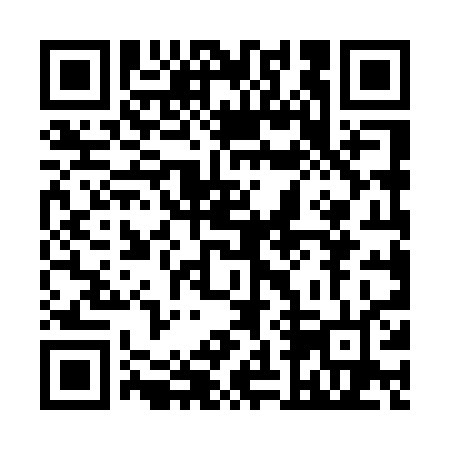 Prayer times for Lower Laberge, Yukon, CanadaWed 1 May 2024 - Fri 31 May 2024High Latitude Method: Angle Based RulePrayer Calculation Method: Islamic Society of North AmericaAsar Calculation Method: HanafiPrayer times provided by https://www.salahtimes.comDateDayFajrSunriseDhuhrAsrMaghribIsha1Wed3:545:491:587:1810:0912:042Thu3:525:461:587:2010:1112:053Fri3:515:431:587:2110:1412:064Sat3:495:401:587:2310:1712:075Sun3:485:371:587:2410:1912:096Mon3:465:341:577:2610:2212:107Tue3:455:321:577:2710:2512:118Wed3:435:291:577:2910:2712:139Thu3:425:261:577:3010:3012:1410Fri3:415:231:577:3210:3312:1511Sat3:395:211:577:3310:3512:1712Sun3:385:181:577:3410:3812:1813Mon3:375:151:577:3610:4112:1914Tue3:355:131:577:3710:4312:2115Wed3:345:101:577:3810:4612:2216Thu3:335:081:577:4010:4812:2317Fri3:325:051:577:4110:5112:2418Sat3:305:031:577:4210:5312:2619Sun3:295:001:577:4310:5612:2720Mon3:284:581:587:4510:5812:2821Tue3:274:561:587:4611:0112:2922Wed3:264:531:587:4711:0312:3123Thu3:254:511:587:4811:0512:3224Fri3:244:491:587:4911:0812:3325Sat3:234:471:587:5011:1012:3426Sun3:224:451:587:5211:1212:3527Mon3:214:431:587:5311:1512:3728Tue3:204:411:587:5411:1712:3829Wed3:194:391:587:5511:1912:3930Thu3:184:371:597:5611:2112:4031Fri3:174:351:597:5711:2312:41